MĚSTO PLASY 
Plzeňská 285, 33101 Plasy
Dům s pečovatelskou službou, Potoční 546, 33101 Plasy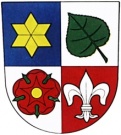 ŽÁDOST O PŘIDĚLENÍ BYTU V DOMĚ S PEČOVATELSKOU SLUŽBOU V PLASÍCHŽadatel/kaOstatní údaje o žadateliKontaktní osoba      Požadavky k přidělení bytuČESTNÉ PROHLÁŠENÍ ŽADATELEProhlašuji, že uvedené údaje jsou pravdivé. Zároveň se zavazuji nejpozději do 15 dnů informovat Městský úřad Plasy, pečovatelskou službu o změnách uvedených v mé žádosti nebo o nástupu do jiného zařízení pro seniory. Místo a datum podání žádosti ………………………………………………………………..							…………………………………………..
								vlastnoruční podpis žadatelePovinné přílohy žádosti:      Vyjádření lékaře o zdravotním stavu žadatele o umístění do Domu s pečovatelskou službou v Plasích      Souhlas se zpracováním osobních údajů – přidělení bytu v domě zvláštního určeníJméno a příjmení, titul:Jméno a příjmení, titul:Rodné číslo:Rodinný stav:Místo narození:Státní příslušnost:Trvalé bydliště:Trvalé bydliště:Současné místo pobytu:Současné místo pobytu:Telefonní číslo:E-mail: Druh důchodu žadatele□ starobní		     □ invalidní	            	□ vdovský/vdovecký		    □ jiný Žadatel je příjemcem příspěvku na péči:      □ ANO                          □ NE                         □ žádost v řízeníSoučasná sociální situace žadatele□ bydlí se členy rodiny nebo blízkou osobou□ bydlí sám/sama□ bydlí sám/sama, rodinu nebo blízké osoby nemáSoučasné ubytování žadatele:□ vyhovuje□ nevyhovuje – z jakého důvodu ………………………………………………………………………………………………………………………………………………………………………………….………………………………………………………………………………………………………….Pomoc jiné osoby žadateli:V současné době využívám pečovatelské služby:□ NE			□ ANOV současné době využívám pomoc rodiny či blízké osoby, sousedů:□ NE			□ ANOV budoucnu mám zájem využívat pečovatelské služby:□ NE			□ ANO   jaké?................................................................................………………………………………………………………………………………………Zdravotní stav žadatele dle jeho sdělení: ……………………………………………………………………………………………………………………………………………………………….Praktický (ošetřující) lékař žadatele:Jméno a příjmeníJméno a příjmeníTelefonní číslo:E-mail:Doručovací adresaDoručovací adresaVztah k žadateli:Vztah k žadateli:Požaduji byt:                             □ 1+ kuchyňský kout                              □ 2+1Požadovaný termín přidělení bytu:                                                            ………………………………………………………………….………………………………………………………………………………………………………….Napište prosím, z jakého důvodu požadujete přidělení bytu v Domě s pečovatelskou službou:…………………………………………………………………………………………………………..…………………………………………………………………………………………………………..…………………………………………………………………………………………………………..…………………………………………………………………………………………………………..…………………………………………………………………………………………………………..…………………………………………………………………………………………………………..